ШКОЛЬНЫЙ ВЕСТНИКСпорт и здоровьеТоржестваМероприятияПоследний звонок. Прощай, школа!Учебный 2018-2019 год закончен! До встречи!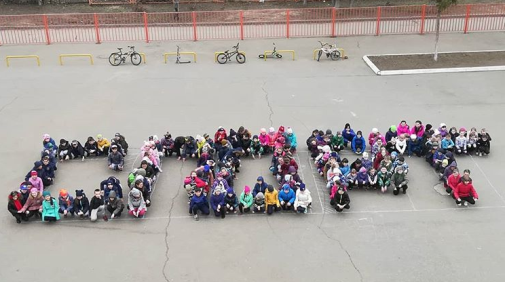 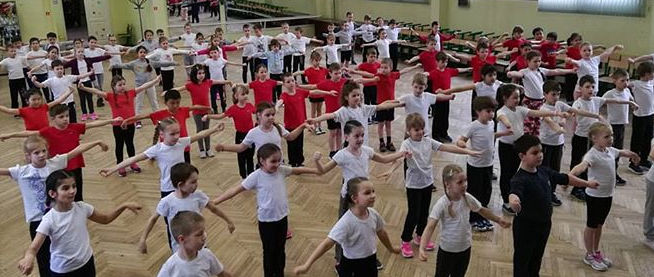 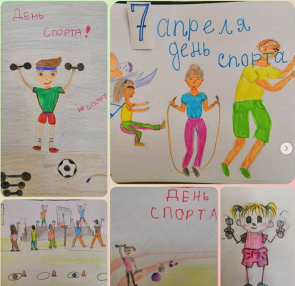 3 и 4 классы устроили флешмоб в рамках Всемирного дня здоровьяВ рамках Всемирного дня здоровья ученики школы провели разминку.День здоровья на уроках ИЗО.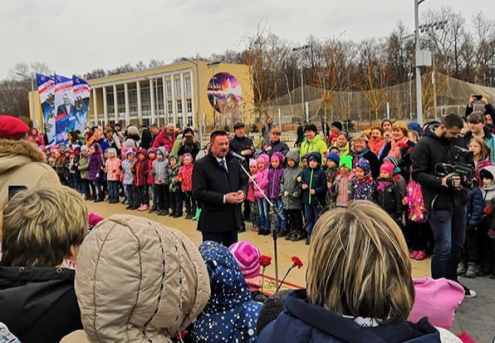 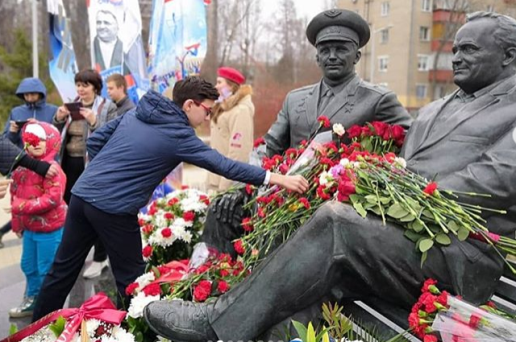 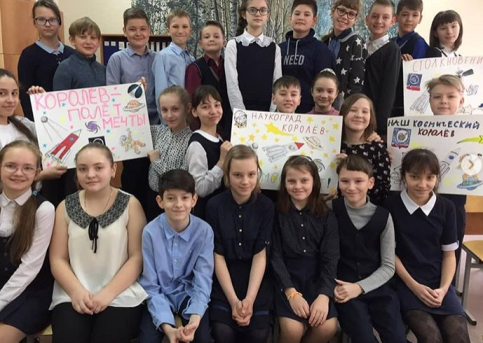 12.04.2019. День Космонавтики. Возложение цветов к памятнику С. П. Королева и Ю. А. Гагарина.12.04.2019. День Космонавтики. Возложение цветов к памятнику С. П. Королева и Ю. А. Гагарина.12.04.2019. День Космонавтики. Возложение цветов к памятнику С. П. Королева и Ю. А. Гагарина.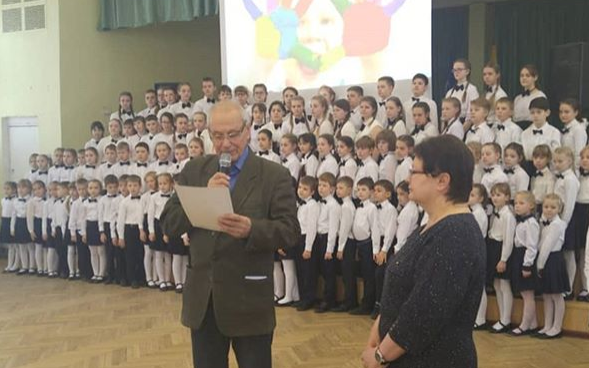 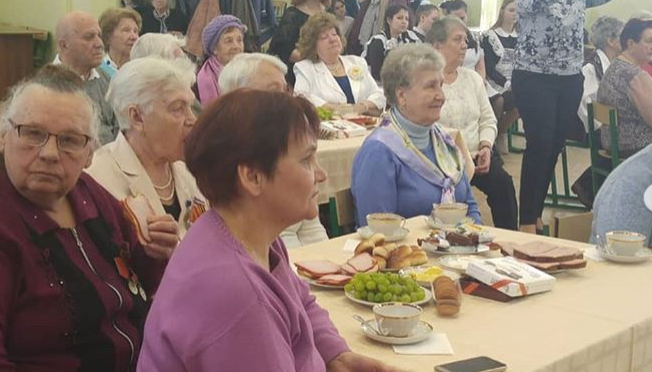 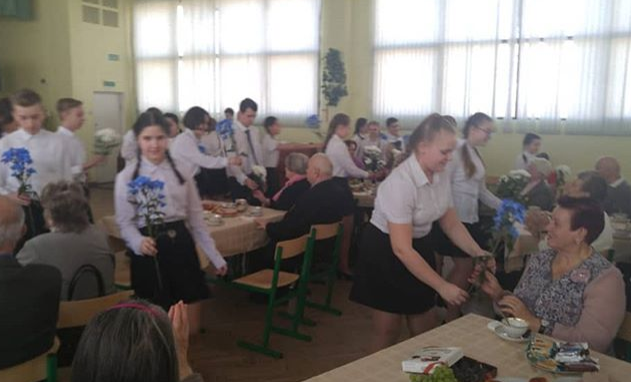 В школе 13 состоялась торжественная встреча обучающихся с узниками фашизма, посвященная Международному дню освобождения бывших узников фашистских концлагерей.В школе 13 состоялась торжественная встреча обучающихся с узниками фашизма, посвященная Международному дню освобождения бывших узников фашистских концлагерей.В школе 13 состоялась торжественная встреча обучающихся с узниками фашизма, посвященная Международному дню освобождения бывших узников фашистских концлагерей.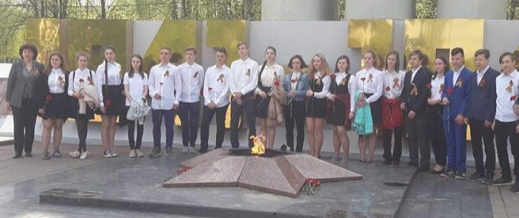 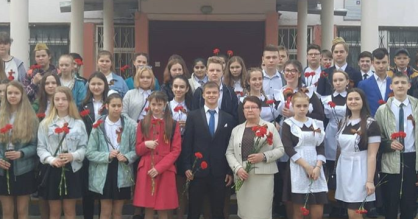 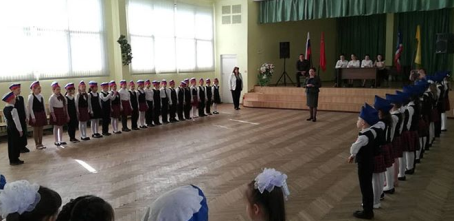 Вахта Памяти 9б класс. Школа 13 приняла участие в праздновании Дня Победы и провела ежегодный конкурс смотра строя и песни, посвящённый Дню Победы.Вахта Памяти 9б класс. Школа 13 приняла участие в праздновании Дня Победы и провела ежегодный конкурс смотра строя и песни, посвящённый Дню Победы.Вахта Памяти 9б класс. Школа 13 приняла участие в праздновании Дня Победы и провела ежегодный конкурс смотра строя и песни, посвящённый Дню Победы.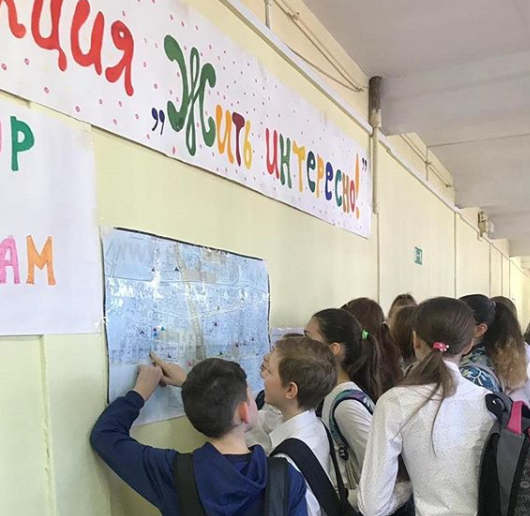 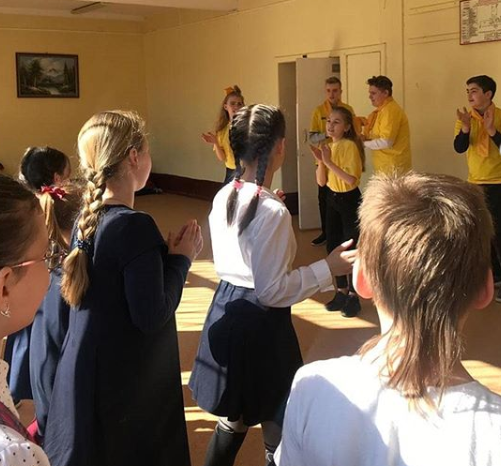 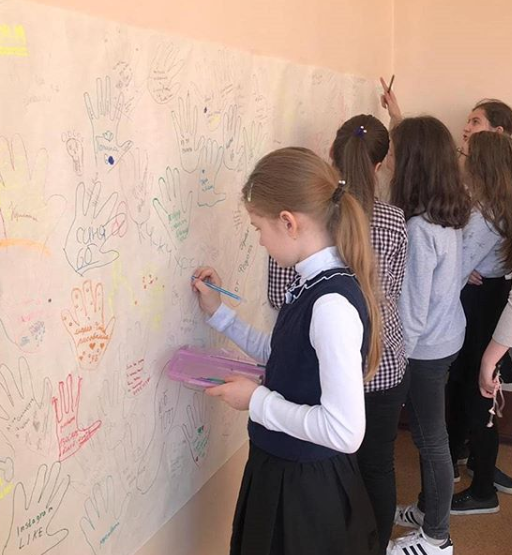 19 апреля в школе прошла Акция «Жить интересно!» Как всегда проводиться она будет без приглашённых специалистов, а силами наших учащихся.19 апреля в школе прошла Акция «Жить интересно!» Как всегда проводиться она будет без приглашённых специалистов, а силами наших учащихся.19 апреля в школе прошла Акция «Жить интересно!» Как всегда проводиться она будет без приглашённых специалистов, а силами наших учащихся.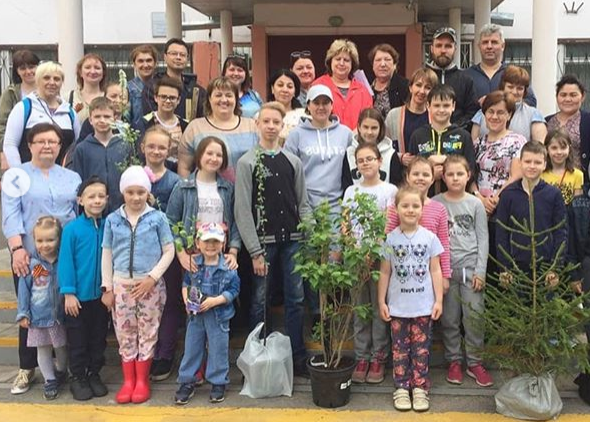 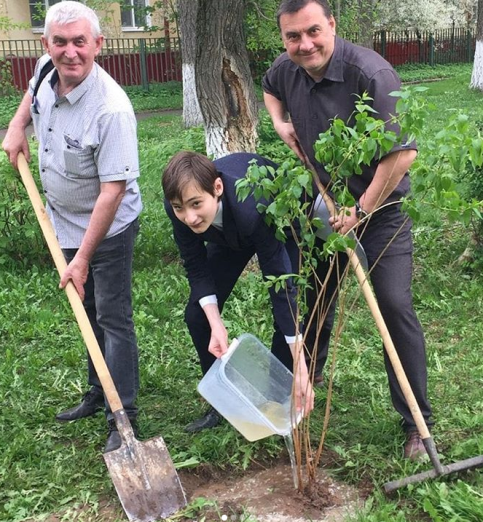 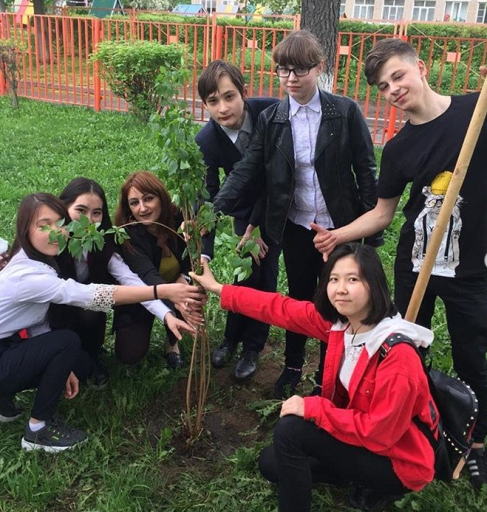 11.05.2019. В школе МБОУ СОШ 13 прошла акция « Лес Победы».11.05.2019. В школе МБОУ СОШ 13 прошла акция « Лес Победы».11.05.2019. В школе МБОУ СОШ 13 прошла акция « Лес Победы».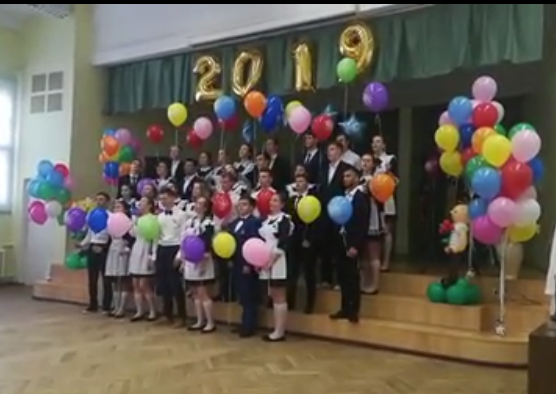 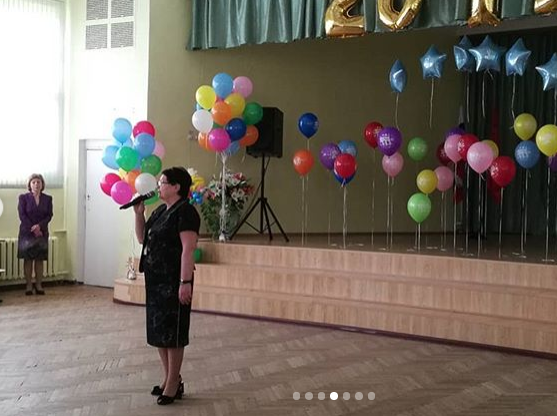 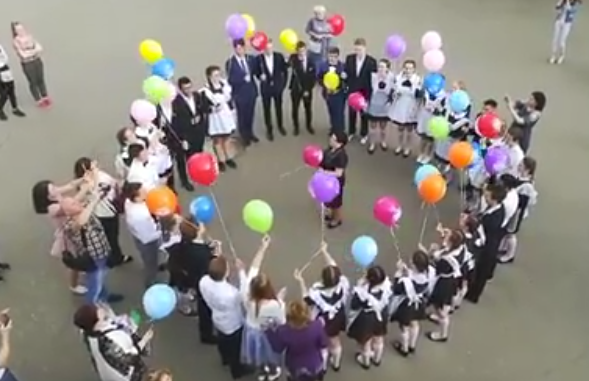 В школе 13 прошёл Последний звонок.Директор школы говорит выпускникам напутственные словаШарик, лети!Экзамены впереди!!